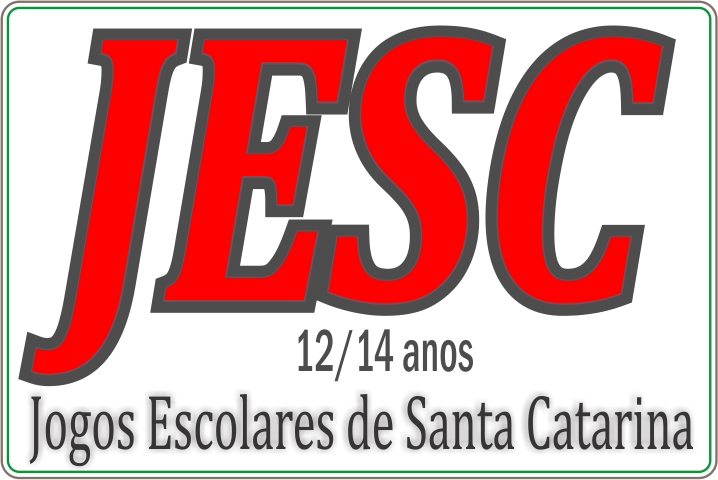 3ª SELETIVAXAXIM18 e 19 de junho 2018BOLETIM FINALHANDEBOLVOLEIBOLEQUIPES CLASSIFICADAS PARA O ESTADUALRESULTADOS DO DIA 18/06/2018 – SEGUNDA-FEIRAFUTSALFUTSALFUTSALGINÁSIO DE ESPORTE ALBERTO ANGELO SORDI – BAIRRO ARI LUNARDIGINÁSIO DE ESPORTE ALBERTO ANGELO SORDI – BAIRRO ARI LUNARDIGINÁSIO DE ESPORTE ALBERTO ANGELO SORDI – BAIRRO ARI LUNARDIGINÁSIO DE ESPORTE ALBERTO ANGELO SORDI – BAIRRO ARI LUNARDIGINÁSIO DE ESPORTE ALBERTO ANGELO SORDI – BAIRRO ARI LUNARDI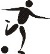 JogoSexoHoraEscolaEscolaXEscolaEscolaChave1M10:00EEB JOAO ROBERTO MOREIRASÃO DOMINGOS / 5ª ADR02X01EEB RUI BARBOSA FORMOSA DO SUL / 31ªUEU2F10:45EEB KYRANA LACERDAVARGEÃO / 5ª ADR00X03EEB FAZENDA TRIANGULOJARDINÓPOLI / 31ªUEU3M13:30EEB RUI BARBOSA FORMOSA DO SUL / 31ªUE04X03EEB SÃO BERNARDINO SÃO BERNARDINO 3ª ADRU4F14:15EEB FAZENDA TRIANGULOJARDINÓPOLI / 31ªUE00X01EEB RAUL POMPÉIACAMPO ERÊ / 3ª ADRU5M15:00EEB SÃO BERNARDINO SÃO BERNARDINO 3ª ADR03X03EEB JOAO ROBERTO MOREIRASÃO DOMINGOS / 5ª ADRUPenaltes07X066F15:45EEB RAUL POMPÉIACAMPO ERÊ / 3ª ADR05X00EEB KYRANA LACERDAVARGEÃO / 5ª ADRUFUTSAL MASCULINOCLASSIFICAÇÃO FINALFUTSAL MASCULINOCLASSIFICAÇÃO FINALFUTSAL MASCULINOCLASSIFICAÇÃO FINALCLASSUNIDADE ESCOLAREQUIPE CAMPEÃEQUIPE CAMPEÃ1ºEEB JOAO ROBERTO MOREIRASÃO DOMINGOS / 5ª ADRAnderson M. T. de OliveiraAnderson V. M. FloresArthur Cunico FigueiróGiuseppe Schusller BaccinJakson ZaninJoão A. T. PrettoJoão Pedro BigolinJoão Vitor HennerichJoão Vitor V. MarthendalJorge L. ZenattiKauê de RossiLuan CenciVinicius B. de OliveiraPROFª MARIVONE BORGESAnderson M. T. de OliveiraAnderson V. M. FloresArthur Cunico FigueiróGiuseppe Schusller BaccinJakson ZaninJoão A. T. PrettoJoão Pedro BigolinJoão Vitor HennerichJoão Vitor V. MarthendalJorge L. ZenattiKauê de RossiLuan CenciVinicius B. de OliveiraPROFª MARIVONE BORGES2ºEEB RUI BARBOSA FORMOSA DO SUL / 31ªUEAnderson M. T. de OliveiraAnderson V. M. FloresArthur Cunico FigueiróGiuseppe Schusller BaccinJakson ZaninJoão A. T. PrettoJoão Pedro BigolinJoão Vitor HennerichJoão Vitor V. MarthendalJorge L. ZenattiKauê de RossiLuan CenciVinicius B. de OliveiraPROFª MARIVONE BORGESAnderson M. T. de OliveiraAnderson V. M. FloresArthur Cunico FigueiróGiuseppe Schusller BaccinJakson ZaninJoão A. T. PrettoJoão Pedro BigolinJoão Vitor HennerichJoão Vitor V. MarthendalJorge L. ZenattiKauê de RossiLuan CenciVinicius B. de OliveiraPROFª MARIVONE BORGES3ºEEB SÃO BERNARDINO SÃO BERNARDINO 3ª ADRAnderson M. T. de OliveiraAnderson V. M. FloresArthur Cunico FigueiróGiuseppe Schusller BaccinJakson ZaninJoão A. T. PrettoJoão Pedro BigolinJoão Vitor HennerichJoão Vitor V. MarthendalJorge L. ZenattiKauê de RossiLuan CenciVinicius B. de OliveiraPROFª MARIVONE BORGESAnderson M. T. de OliveiraAnderson V. M. FloresArthur Cunico FigueiróGiuseppe Schusller BaccinJakson ZaninJoão A. T. PrettoJoão Pedro BigolinJoão Vitor HennerichJoão Vitor V. MarthendalJorge L. ZenattiKauê de RossiLuan CenciVinicius B. de OliveiraPROFª MARIVONE BORGESAnderson M. T. de OliveiraAnderson V. M. FloresArthur Cunico FigueiróGiuseppe Schusller BaccinJakson ZaninJoão A. T. PrettoJoão Pedro BigolinJoão Vitor HennerichJoão Vitor V. MarthendalJorge L. ZenattiKauê de RossiLuan CenciVinicius B. de OliveiraPROFª MARIVONE BORGESAnderson M. T. de OliveiraAnderson V. M. FloresArthur Cunico FigueiróGiuseppe Schusller BaccinJakson ZaninJoão A. T. PrettoJoão Pedro BigolinJoão Vitor HennerichJoão Vitor V. MarthendalJorge L. ZenattiKauê de RossiLuan CenciVinicius B. de OliveiraPROFª MARIVONE BORGESFUTSAL FEMININOCLASSIFICAÇÃO FINALFUTSAL FEMININOCLASSIFICAÇÃO FINALFUTSAL FEMININOCLASSIFICAÇÃO FINALCLASSUNIDADE ESCOLAREQUIPE CAMPEÃEQUIPE CAMPEÃ1ºEEB RAUL POMPÉIACAMPO ERÊ / 3ª ADRANA LUÍSA BORTONCELLO MOREIRAANA LUIZA TIBER BUSSOLAROANNE BEATRIZ BORCIONIARIANE TAIS PASINCAROLINE DREIFKEISADORA SIMÕES SILVESTREMARIA LUIZA HUNHOFFMARIANA SEHN ZENATTIMARTA NUNES DA SILVA NARCISONICOLY JULIA VUELMA PICININIANA LUÍSA BORTONCELLO MOREIRAANA LUIZA TIBER BUSSOLAROANNE BEATRIZ BORCIONIARIANE TAIS PASINCAROLINE DREIFKEISADORA SIMÕES SILVESTREMARIA LUIZA HUNHOFFMARIANA SEHN ZENATTIMARTA NUNES DA SILVA NARCISONICOLY JULIA VUELMA PICININI2ºEEB FAZENDA TRIANGULOJARDINÓPOLI / 31ªUEANA LUÍSA BORTONCELLO MOREIRAANA LUIZA TIBER BUSSOLAROANNE BEATRIZ BORCIONIARIANE TAIS PASINCAROLINE DREIFKEISADORA SIMÕES SILVESTREMARIA LUIZA HUNHOFFMARIANA SEHN ZENATTIMARTA NUNES DA SILVA NARCISONICOLY JULIA VUELMA PICININIANA LUÍSA BORTONCELLO MOREIRAANA LUIZA TIBER BUSSOLAROANNE BEATRIZ BORCIONIARIANE TAIS PASINCAROLINE DREIFKEISADORA SIMÕES SILVESTREMARIA LUIZA HUNHOFFMARIANA SEHN ZENATTIMARTA NUNES DA SILVA NARCISONICOLY JULIA VUELMA PICININI3ºEEB KYRANA LACERDAVARGEÃO / 5ª ADRANA LUÍSA BORTONCELLO MOREIRAANA LUIZA TIBER BUSSOLAROANNE BEATRIZ BORCIONIARIANE TAIS PASINCAROLINE DREIFKEISADORA SIMÕES SILVESTREMARIA LUIZA HUNHOFFMARIANA SEHN ZENATTIMARTA NUNES DA SILVA NARCISONICOLY JULIA VUELMA PICININIANA LUÍSA BORTONCELLO MOREIRAANA LUIZA TIBER BUSSOLAROANNE BEATRIZ BORCIONIARIANE TAIS PASINCAROLINE DREIFKEISADORA SIMÕES SILVESTREMARIA LUIZA HUNHOFFMARIANA SEHN ZENATTIMARTA NUNES DA SILVA NARCISONICOLY JULIA VUELMA PICININIANA LUÍSA BORTONCELLO MOREIRAANA LUIZA TIBER BUSSOLAROANNE BEATRIZ BORCIONIARIANE TAIS PASINCAROLINE DREIFKEISADORA SIMÕES SILVESTREMARIA LUIZA HUNHOFFMARIANA SEHN ZENATTIMARTA NUNES DA SILVA NARCISONICOLY JULIA VUELMA PICININIANA LUÍSA BORTONCELLO MOREIRAANA LUIZA TIBER BUSSOLAROANNE BEATRIZ BORCIONIARIANE TAIS PASINCAROLINE DREIFKEISADORA SIMÕES SILVESTREMARIA LUIZA HUNHOFFMARIANA SEHN ZENATTIMARTA NUNES DA SILVA NARCISONICOLY JULIA VUELMA PICININIPROGRAMAÇÃO DO DIA 19/06/2018 – TERÇA FEIRAHANDEBOL MASCHANDEBOL FEMININOEBM DOM BOSCOXAXIM / 5ª ADREEB JOAQUIM NABUCOXANXERE / 5ª ADREEB SÃO LUIZUNIÃO DO OESTE / 31ªUEEEB SÃO LUIZUNIÃO DO OESTE/31ªUEHANDEBOLHANDEBOLHANDEBOLGINÁSIO DE ESPORTE ARQUIMEDES TURRA – BAIRRO GUARANIGINÁSIO DE ESPORTE ARQUIMEDES TURRA – BAIRRO GUARANIGINÁSIO DE ESPORTE ARQUIMEDES TURRA – BAIRRO GUARANIGINÁSIO DE ESPORTE ARQUIMEDES TURRA – BAIRRO GUARANIGINÁSIO DE ESPORTE ARQUIMEDES TURRA – BAIRRO GUARANI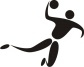 JogoSexoHoraEscolaEscolaXEscolaEscolaChave1F13:30EEB JOAQUIM NABUCOXANXERE / 5ª ADR08X11EEB SÃO LUIZUNIÃO DO OESTE / 31ªUEU2M14:15EBM DOM BOSCOXAXIM / 5º ADR22X17EEB SÃO LUIZUNIÃO DO OESTE / 31ªUEUHANDEBOL MASCULINOCLASSIFICAÇÃO FINALHANDEBOL MASCULINOCLASSIFICAÇÃO FINALHANDEBOL MASCULINOCLASSIFICAÇÃO FINALCLASSUNIDADE ESCOLAREQUIPE CAMPEÃEQUIPE CAMPEÃ1ºEBM DOM BOSCOXAXIM / 5º ADRArthur SorgatoBernardo Vitorio Ramon VenazziBruno Bianchi PaganiDaniel Fiuza MendoDavi Luiz PierezanEduardo Henrique GabrielGabriel AngoneseJackson Moreira ImbesJoão Henrique BatalhaKauan Battistella da FonsecaMatheus LunardiMurilo BuzzolaroPROFª SONARA REGINATTO MATIELLOArthur SorgatoBernardo Vitorio Ramon VenazziBruno Bianchi PaganiDaniel Fiuza MendoDavi Luiz PierezanEduardo Henrique GabrielGabriel AngoneseJackson Moreira ImbesJoão Henrique BatalhaKauan Battistella da FonsecaMatheus LunardiMurilo BuzzolaroPROFª SONARA REGINATTO MATIELLO2ºEEB SÃO LUIZUNIÃO DO OESTE / 31ªUEArthur SorgatoBernardo Vitorio Ramon VenazziBruno Bianchi PaganiDaniel Fiuza MendoDavi Luiz PierezanEduardo Henrique GabrielGabriel AngoneseJackson Moreira ImbesJoão Henrique BatalhaKauan Battistella da FonsecaMatheus LunardiMurilo BuzzolaroPROFª SONARA REGINATTO MATIELLOArthur SorgatoBernardo Vitorio Ramon VenazziBruno Bianchi PaganiDaniel Fiuza MendoDavi Luiz PierezanEduardo Henrique GabrielGabriel AngoneseJackson Moreira ImbesJoão Henrique BatalhaKauan Battistella da FonsecaMatheus LunardiMurilo BuzzolaroPROFª SONARA REGINATTO MATIELLOArthur SorgatoBernardo Vitorio Ramon VenazziBruno Bianchi PaganiDaniel Fiuza MendoDavi Luiz PierezanEduardo Henrique GabrielGabriel AngoneseJackson Moreira ImbesJoão Henrique BatalhaKauan Battistella da FonsecaMatheus LunardiMurilo BuzzolaroPROFª SONARA REGINATTO MATIELLOArthur SorgatoBernardo Vitorio Ramon VenazziBruno Bianchi PaganiDaniel Fiuza MendoDavi Luiz PierezanEduardo Henrique GabrielGabriel AngoneseJackson Moreira ImbesJoão Henrique BatalhaKauan Battistella da FonsecaMatheus LunardiMurilo BuzzolaroPROFª SONARA REGINATTO MATIELLOHANDEBOL FEMININOCLASSIFICAÇÃO FINALHANDEBOL FEMININOCLASSIFICAÇÃO FINALHANDEBOL FEMININOCLASSIFICAÇÃO FINALCLASSUNIDADE ESCOLAREQUIPE CAMPEÃEQUIPE CAMPEÃ1ºEEB SÃO LUIZUNIÃO DO OESTE / 31ªUEDAIANE KEHL KOLLINGELUIZA MARIA KAVALEKFERNANDA FIORESE RAUBERFERNANDA KAROLINA RIBOLIJULIA MARIA MATTEKAMILI DE OLIVEIRA WOJCIECHOWSKIKAREN FAVERO CAPELETTIKARINA BARBOSA RIBOLILEONARDA REBONATTOMARIA JULIA KUOSINSKIPROFª TEONILA VICENZIDAIANE KEHL KOLLINGELUIZA MARIA KAVALEKFERNANDA FIORESE RAUBERFERNANDA KAROLINA RIBOLIJULIA MARIA MATTEKAMILI DE OLIVEIRA WOJCIECHOWSKIKAREN FAVERO CAPELETTIKARINA BARBOSA RIBOLILEONARDA REBONATTOMARIA JULIA KUOSINSKIPROFª TEONILA VICENZI2ºEEB JOAQUIM NABUCOXANXERE / 5ª ADRDAIANE KEHL KOLLINGELUIZA MARIA KAVALEKFERNANDA FIORESE RAUBERFERNANDA KAROLINA RIBOLIJULIA MARIA MATTEKAMILI DE OLIVEIRA WOJCIECHOWSKIKAREN FAVERO CAPELETTIKARINA BARBOSA RIBOLILEONARDA REBONATTOMARIA JULIA KUOSINSKIPROFª TEONILA VICENZIDAIANE KEHL KOLLINGELUIZA MARIA KAVALEKFERNANDA FIORESE RAUBERFERNANDA KAROLINA RIBOLIJULIA MARIA MATTEKAMILI DE OLIVEIRA WOJCIECHOWSKIKAREN FAVERO CAPELETTIKARINA BARBOSA RIBOLILEONARDA REBONATTOMARIA JULIA KUOSINSKIPROFª TEONILA VICENZIDAIANE KEHL KOLLINGELUIZA MARIA KAVALEKFERNANDA FIORESE RAUBERFERNANDA KAROLINA RIBOLIJULIA MARIA MATTEKAMILI DE OLIVEIRA WOJCIECHOWSKIKAREN FAVERO CAPELETTIKARINA BARBOSA RIBOLILEONARDA REBONATTOMARIA JULIA KUOSINSKIPROFª TEONILA VICENZIDAIANE KEHL KOLLINGELUIZA MARIA KAVALEKFERNANDA FIORESE RAUBERFERNANDA KAROLINA RIBOLIJULIA MARIA MATTEKAMILI DE OLIVEIRA WOJCIECHOWSKIKAREN FAVERO CAPELETTIKARINA BARBOSA RIBOLILEONARDA REBONATTOMARIA JULIA KUOSINSKIPROFª TEONILA VICENZIRESULTADOS DO DIA 19/06/2019 – TERÇA-FEIRAVOLEIBOL MASCVOLEIBOL FEMININOEEB SALUSTIANO CABREIRAFAXINAL DOS GUEDES / 5ª ADREBM SANTA TEREZINHAFAXINAL DOS GUEDES / 5ª ADREEB JUREMA S. MILANEZQUILOMBO / 31ªUEEEB JUREMA S. MILANEZQUILOMBO / 31ªUEEEB VERONICA SENEM  GALVÃO / 3ª ADREEB VERONICA SENEM  GALVÃO / 3ª ADRVOLEIBOLVOLEIBOLVOLEIBOLGINÁSIO DE ESPORTE ALBERTO ANGELO SORDI – BAIRRO ARI LUNARDIGINÁSIO DE ESPORTE ALBERTO ANGELO SORDI – BAIRRO ARI LUNARDIGINÁSIO DE ESPORTE ALBERTO ANGELO SORDI – BAIRRO ARI LUNARDIGINÁSIO DE ESPORTE ALBERTO ANGELO SORDI – BAIRRO ARI LUNARDIGINÁSIO DE ESPORTE ALBERTO ANGELO SORDI – BAIRRO ARI LUNARDI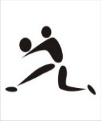 JogoSexoHoraEscolaEscolaXEscolaEscolaChave1M10:00EEB SALUSTIANO CABREIRAFAXINAL DOS GUEDES / 5ª ADR00X02EEB JUREMA S. MILANEZQUILOMBO / 31ªUEUParciais: 11 / 25 – 07 / 25Parciais: 11 / 25 – 07 / 25Parciais: 11 / 25 – 07 / 25Parciais: 11 / 25 – 07 / 25Parciais: 11 / 25 – 07 / 252F10:45EBM SANTA TEREZINHAFAXINAL DOS GUEDES / 5ª ADR00X02EEB JUREMA S. MILANEZQUILOMBO / 31ªUEUParciais: 20 / 25 – 18 / 25Parciais: 20 / 25 – 18 / 25Parciais: 20 / 25 – 18 / 25Parciais: 20 / 25 – 18 / 25Parciais: 20 / 25 – 18 / 253M13:30EEB JUREMA S. MILANEZQUILOMBO / 31ªUE02X00EEB VERONICA SENEM  GALVÃO / 3ª ADRUParciais: 25 / 13 – 25 / 15Parciais: 25 / 13 – 25 / 15Parciais: 25 / 13 – 25 / 15Parciais: 25 / 13 – 25 / 15Parciais: 25 / 13 – 25 / 154F14:15EEB JUREMA S. MILANEZQUILOMBO / 31ªUE02X00EEB VERONICA SENEM  GALVÃO / 3ª ADRUParciais: 25 / 09 – 25 / 09 Parciais: 25 / 09 – 25 / 09 Parciais: 25 / 09 – 25 / 09 Parciais: 25 / 09 – 25 / 09 Parciais: 25 / 09 – 25 / 09 5M15:00EEB VERONICA SENEM  GALVÃO / 3ª ADR 02X00EEB SALUSTIANO CABREIRAFAXINAL DOS GUEDES / 5ª ADRUParciais: 25 / 11 – 25 / 22Parciais: 25 / 11 – 25 / 22Parciais: 25 / 11 – 25 / 22Parciais: 25 / 11 – 25 / 22Parciais: 25 / 11 – 25 / 226F15:45EEB VERONICA SENEM  GALVÃO / 3ª ADR 02X00EBM SANTA TEREZINHAFAXINAL DOS GUEDES / 5ª ADRUParciais: 25 / 19 – 25 / 23Parciais: 25 / 19 – 25 / 23Parciais: 25 / 19 – 25 / 23Parciais: 25 / 19 – 25 / 23Parciais: 25 / 19 – 25 / 23VOLEIBOL MASCULINOCLASSIFICAÇÃO FINALVOLEIBOL MASCULINOCLASSIFICAÇÃO FINALVOLEIBOL MASCULINOCLASSIFICAÇÃO FINAL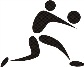 CLASSUNIDADE ESCOLAREQUIPE CAMPEÃEQUIPE CAMPEÃ1ºEEB JUREMA S. MILANEZQUILOMBO / 31ªUEANDERSON CANCELLIBRUNO FLORESCAUÊ KERBERDEIVID LORENZATTOEDUARDO DOS SANTOSELVIS BORSOIESTIVEN DA SILVAFELIPE GONÇALVESGUILHERME KNOBJOÃO PEDRO MENONCINKAWAN RIBEIROVICTOR MOURAPROFª LIZANDRAANDERSON CANCELLIBRUNO FLORESCAUÊ KERBERDEIVID LORENZATTOEDUARDO DOS SANTOSELVIS BORSOIESTIVEN DA SILVAFELIPE GONÇALVESGUILHERME KNOBJOÃO PEDRO MENONCINKAWAN RIBEIROVICTOR MOURAPROFª LIZANDRA2ºEEB VERONICA SENEM  GALVÃO / 3ª ADRANDERSON CANCELLIBRUNO FLORESCAUÊ KERBERDEIVID LORENZATTOEDUARDO DOS SANTOSELVIS BORSOIESTIVEN DA SILVAFELIPE GONÇALVESGUILHERME KNOBJOÃO PEDRO MENONCINKAWAN RIBEIROVICTOR MOURAPROFª LIZANDRAANDERSON CANCELLIBRUNO FLORESCAUÊ KERBERDEIVID LORENZATTOEDUARDO DOS SANTOSELVIS BORSOIESTIVEN DA SILVAFELIPE GONÇALVESGUILHERME KNOBJOÃO PEDRO MENONCINKAWAN RIBEIROVICTOR MOURAPROFª LIZANDRA3ºEEB SALUSTIANO CABREIRAFAXINAL DOS GUEDES / 5ª ADRANDERSON CANCELLIBRUNO FLORESCAUÊ KERBERDEIVID LORENZATTOEDUARDO DOS SANTOSELVIS BORSOIESTIVEN DA SILVAFELIPE GONÇALVESGUILHERME KNOBJOÃO PEDRO MENONCINKAWAN RIBEIROVICTOR MOURAPROFª LIZANDRAANDERSON CANCELLIBRUNO FLORESCAUÊ KERBERDEIVID LORENZATTOEDUARDO DOS SANTOSELVIS BORSOIESTIVEN DA SILVAFELIPE GONÇALVESGUILHERME KNOBJOÃO PEDRO MENONCINKAWAN RIBEIROVICTOR MOURAPROFª LIZANDRAANDERSON CANCELLIBRUNO FLORESCAUÊ KERBERDEIVID LORENZATTOEDUARDO DOS SANTOSELVIS BORSOIESTIVEN DA SILVAFELIPE GONÇALVESGUILHERME KNOBJOÃO PEDRO MENONCINKAWAN RIBEIROVICTOR MOURAPROFª LIZANDRAANDERSON CANCELLIBRUNO FLORESCAUÊ KERBERDEIVID LORENZATTOEDUARDO DOS SANTOSELVIS BORSOIESTIVEN DA SILVAFELIPE GONÇALVESGUILHERME KNOBJOÃO PEDRO MENONCINKAWAN RIBEIROVICTOR MOURAPROFª LIZANDRAVOLEIBOL FENININOCLASSIFICAÇÃO FINALVOLEIBOL FENININOCLASSIFICAÇÃO FINALVOLEIBOL FENININOCLASSIFICAÇÃO FINALCLASSUNIDADE ESCOLAREQUIPE CAMPEÃEQUIPE CAMPEÃ1ºEEB JUREMA S. MILANEZQUILOMBO / 31ªUEAIRA ZAPAROLLIEDUARDA GUBERTELOISA PANIÇÃOEMILENE DE JESUSEVELLYN  BOTHJULIA PANIÇÃOLEANDRA BACKESMARIA DIRCKSENMARIA EDUARDA FHURMARIANA GORLINNAICLIN SARETTOPIETRA MENONCINSANDARA PARAVISEPROFª LEDIANEAIRA ZAPAROLLIEDUARDA GUBERTELOISA PANIÇÃOEMILENE DE JESUSEVELLYN  BOTHJULIA PANIÇÃOLEANDRA BACKESMARIA DIRCKSENMARIA EDUARDA FHURMARIANA GORLINNAICLIN SARETTOPIETRA MENONCINSANDARA PARAVISEPROFª LEDIANE2ºEEB VERONICA SENEM  GALVÃO / 3ª ADRAIRA ZAPAROLLIEDUARDA GUBERTELOISA PANIÇÃOEMILENE DE JESUSEVELLYN  BOTHJULIA PANIÇÃOLEANDRA BACKESMARIA DIRCKSENMARIA EDUARDA FHURMARIANA GORLINNAICLIN SARETTOPIETRA MENONCINSANDARA PARAVISEPROFª LEDIANEAIRA ZAPAROLLIEDUARDA GUBERTELOISA PANIÇÃOEMILENE DE JESUSEVELLYN  BOTHJULIA PANIÇÃOLEANDRA BACKESMARIA DIRCKSENMARIA EDUARDA FHURMARIANA GORLINNAICLIN SARETTOPIETRA MENONCINSANDARA PARAVISEPROFª LEDIANE3ºEEB SALUSTIANO CABREIRAFAXINAL DOS GUEDES / 5ª ADRAIRA ZAPAROLLIEDUARDA GUBERTELOISA PANIÇÃOEMILENE DE JESUSEVELLYN  BOTHJULIA PANIÇÃOLEANDRA BACKESMARIA DIRCKSENMARIA EDUARDA FHURMARIANA GORLINNAICLIN SARETTOPIETRA MENONCINSANDARA PARAVISEPROFª LEDIANEAIRA ZAPAROLLIEDUARDA GUBERTELOISA PANIÇÃOEMILENE DE JESUSEVELLYN  BOTHJULIA PANIÇÃOLEANDRA BACKESMARIA DIRCKSENMARIA EDUARDA FHURMARIANA GORLINNAICLIN SARETTOPIETRA MENONCINSANDARA PARAVISEPROFª LEDIANEAIRA ZAPAROLLIEDUARDA GUBERTELOISA PANIÇÃOEMILENE DE JESUSEVELLYN  BOTHJULIA PANIÇÃOLEANDRA BACKESMARIA DIRCKSENMARIA EDUARDA FHURMARIANA GORLINNAICLIN SARETTOPIETRA MENONCINSANDARA PARAVISEPROFª LEDIANEAIRA ZAPAROLLIEDUARDA GUBERTELOISA PANIÇÃOEMILENE DE JESUSEVELLYN  BOTHJULIA PANIÇÃOLEANDRA BACKESMARIA DIRCKSENMARIA EDUARDA FHURMARIANA GORLINNAICLIN SARETTOPIETRA MENONCINSANDARA PARAVISEPROFª LEDIANEMODALIDADEESCOLA / MUNICIPIO / ADRBASQUETEBOL MASCEBM DOM BOSCO / XAXIM / 5º ADRBASQUETEBOL FEMSEM REPRESENTANTEFUTSAL MASCEEB JOAO ROBERTO MOREIRA / SÃO DOMINGOS / 5ª ADRFUTSAL FEMEEB RAUL POMPÉIA / CAMPO ERÊ / 3ª ADRHANDEBOL MASCEBM DOM BOSCO / XAXIM / 5º ADRHANDEBOL FEMEEB SÃO LUIZ / UNIÃO DO OESTE / 31ªUEVOLEIBOL MASCEEB JUREMA S. MILANEZ / QUILOMBO / 31ªUEVOLEIBOL FEMEEB JUREMA S. MILANEZ / QUILOMBO / 31ªUE